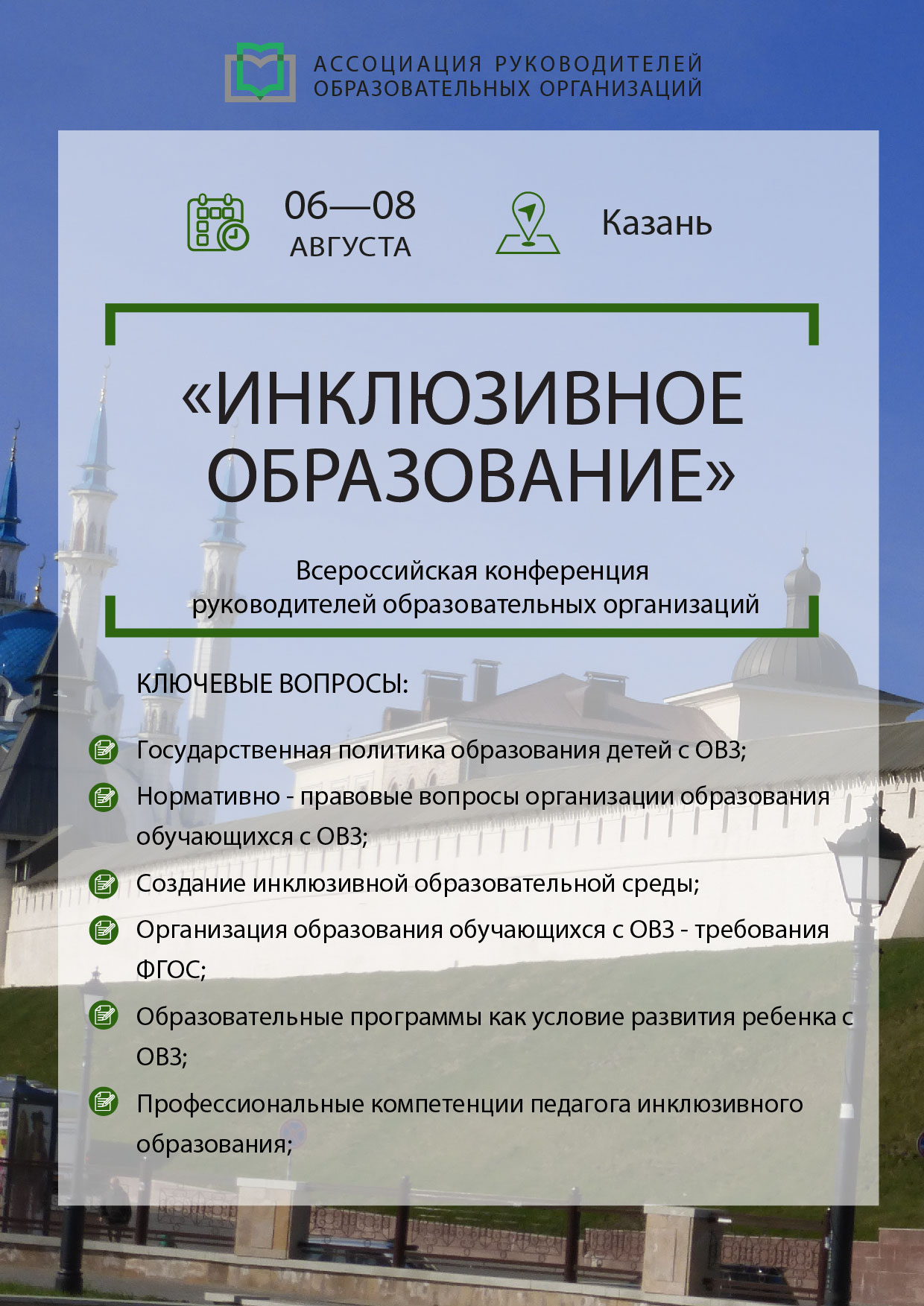 РАСПИСАНИЕ РАБОТЫ КОНФЕРЕНЦИИПо, не зависящим от организационного комитета причинам указанные темы секций, время, вопросы для обсуждения и список докладчиков могут быть изменены. 06 августа 2018 г., понедельник, первый день конференции06 августа 2018 г., понедельник, первый день конференции06 августа 2018 г., понедельник, первый день конференции08:00-10:00Регистрация участниковРегистрация участников10:00-10:10Открытие конференции руководителей образовательных учреждений Открытие конференции руководителей образовательных учреждений 10:10-11:30Тематическая секция № 1: «Государственная политика образования детей с ОВЗ»Эксперт: Борисова Наталья Владимировна – координатор по инклюзивному образованию ГБОУ города Москвы «Гимназия №1540»Ключевые вопросы:Государственная политика образования детей с ОВЗ;Исторические аспекты инклюзивного образования;Реализация права на образование детей с ОВЗ;Модели развития инклюзивного образования: опыт стран Европы, Америки, СНГ и регионов России;Изменение социального отношения к инклюзивному образованию детей с ограниченными возможностями здоровья в школах.Тематическая секция № 1: «Государственная политика образования детей с ОВЗ»Эксперт: Борисова Наталья Владимировна – координатор по инклюзивному образованию ГБОУ города Москвы «Гимназия №1540»Ключевые вопросы:Государственная политика образования детей с ОВЗ;Исторические аспекты инклюзивного образования;Реализация права на образование детей с ОВЗ;Модели развития инклюзивного образования: опыт стран Европы, Америки, СНГ и регионов России;Изменение социального отношения к инклюзивному образованию детей с ограниченными возможностями здоровья в школах.11:30-11:45Кофе брейк*, Перерыв.Кофе брейк*, Перерыв.11:45-13:15Тематическая секция № 2: «Создание инклюзивной образовательной среды»Эксперт: Самсонова Елена Валентиновна, руководитель Научно-методического центра Института проблем инклюзивного образования МГППУ, канд. психол. наукКлючевые вопросы:Создание инклюзивной образовательной среды в образовательной организации;Создание специальных образовательных условий для обучающихся с ОВЗ разных категорий;Сетевое взаимодействие для создания инклюзивной образовательной среды.Тематическая секция № 2: «Создание инклюзивной образовательной среды»Эксперт: Самсонова Елена Валентиновна, руководитель Научно-методического центра Института проблем инклюзивного образования МГППУ, канд. психол. наукКлючевые вопросы:Создание инклюзивной образовательной среды в образовательной организации;Создание специальных образовательных условий для обучающихся с ОВЗ разных категорий;Сетевое взаимодействие для создания инклюзивной образовательной среды.13:15-14:00 Обед*, свободное времяОбед*, свободное время14:00-14:20Тематическая секция № 3: «Использование возможностей интерактивной песочницы iSandBOX для развития и социальной адаптации детей с ОВЗ»Тематическая секция № 3: «Использование возможностей интерактивной песочницы iSandBOX для развития и социальной адаптации детей с ОВЗ»14:20-15:45Проектная сессия «Необходимые ресурсы для развития инклюзивного образования»Модераторы сессии: Борисова Н.В., Самсонова Е.В.Ключевые вопросы:Анализ ресурсов для развития инклюзивного образования в образовательных организациях с учетом региональной специфики;Работа в проектных группахПроектная сессия «Необходимые ресурсы для развития инклюзивного образования»Модераторы сессии: Борисова Н.В., Самсонова Е.В.Ключевые вопросы:Анализ ресурсов для развития инклюзивного образования в образовательных организациях с учетом региональной специфики;Работа в проектных группах15:45-16:00Перерыв. Перерыв. 16:00-17:30Проектная сессия «Необходимые ресурсы для развития инклюзивного образования» (продолжение)Модераторы сессии: Борисова Н.В., Самсонова Е.В.Ключевые вопросы:Проектирование направлений развития инклюзивного образования в образовательных организациях с учетом региональных ресурсов;Определение организационных моделей инклюзивного образования.Проектная сессия «Необходимые ресурсы для развития инклюзивного образования» (продолжение)Модераторы сессии: Борисова Н.В., Самсонова Е.В.Ключевые вопросы:Проектирование направлений развития инклюзивного образования в образовательных организациях с учетом региональных ресурсов;Определение организационных моделей инклюзивного образования.07 августа 2018 г., вторник, второй день конференции07 августа 2018 г., вторник, второй день конференции07 августа 2018 г., вторник, второй день конференции10:00-11:30Семинар 1: «Нормативно-правовые вопросы организации образования обучающихся с ОВЗ»Эксперт: Кутепова Елена Николаевна – заместитель директора ФГБНУ «Институт изучения детства, семьи и воспитания РАО», канд. пед. наукКлючевые вопросы:Федеральные государственные образовательные стандарты начального, основного и среднего общего образования об обучении и воспитании обучающихся с ОВЗ; 2ФГОС начального общего образования обучающихся с ОВЗ – особенности реализации адаптированных основных образовательных программ для 8 категорий, обучающихся с ОВЗ в условиях инклюзивного и специального (коррекционного) образования; ФГОС образования обучающихся с умственной отсталостью – особенности реализации адаптированных основных общеобразовательных программ, обучающихся с умственной отсталостью (интеллектуальными нарушениями) в условиях инклюзивного и специального (коррекционного) образования;Обучение на дому обучающихся с ОВЗ: проблемы и решения.Семинар 1: «Нормативно-правовые вопросы организации образования обучающихся с ОВЗ»Эксперт: Кутепова Елена Николаевна – заместитель директора ФГБНУ «Институт изучения детства, семьи и воспитания РАО», канд. пед. наукКлючевые вопросы:Федеральные государственные образовательные стандарты начального, основного и среднего общего образования об обучении и воспитании обучающихся с ОВЗ; 2ФГОС начального общего образования обучающихся с ОВЗ – особенности реализации адаптированных основных образовательных программ для 8 категорий, обучающихся с ОВЗ в условиях инклюзивного и специального (коррекционного) образования; ФГОС образования обучающихся с умственной отсталостью – особенности реализации адаптированных основных общеобразовательных программ, обучающихся с умственной отсталостью (интеллектуальными нарушениями) в условиях инклюзивного и специального (коррекционного) образования;Обучение на дому обучающихся с ОВЗ: проблемы и решения.11:30-11:45Кофе брейк*, Перерыв.Кофе брейк*, Перерыв.11:45-13:15Семинар 2 (параллельно): «Организация разработки и реализации адаптированных основных образовательных программ, адаптированных образовательных программ и специальных индивидуальных программ развития, обучающихся с ОВЗ в школе»Эксперт: Борисова Н.В.Ключевые вопросы:Организация инклюзивного образования в образовательной организации. Управленческий аспект;Адаптированная образовательная программа как условие индивидуализации обучения, обучающегося с ОВЗ;Роль психолого-педагогического консилиума в разработке и реализации адаптированной образовательной программы обучающегося с ОВЗ.Семинар 2 (параллельно): «Организация разработки и реализации адаптированных основных образовательных программ, адаптированных образовательных программ и специальных индивидуальных программ развития, обучающихся с ОВЗ в школе»Эксперт: Борисова Н.В.Ключевые вопросы:Организация инклюзивного образования в образовательной организации. Управленческий аспект;Адаптированная образовательная программа как условие индивидуализации обучения, обучающегося с ОВЗ;Роль психолого-педагогического консилиума в разработке и реализации адаптированной образовательной программы обучающегося с ОВЗ.11:45-13:15Семинар 2 (параллельно): «Ребенок с ограниченными возможностями здоровья и инвалидностью в детском саду»Эксперт: Кутепова Е.Н.Ключевые вопросы:Нормативно-правовые вопросы организации обучения и воспитания воспитанников с ОВЗ;Организация образования обучающихся с ОВЗ – требования ФГОС дошкольного образования;Образовательные программы как условие развития ребенка с ОВЗ;Особенности работы педагогического коллектива по реализации адаптированной основной образовательной программы дошкольного образования воспитанников с ОВЗ и инвалидностью;Семинар 2 (параллельно): «Ребенок с ограниченными возможностями здоровья и инвалидностью в детском саду»Эксперт: Кутепова Е.Н.Ключевые вопросы:Нормативно-правовые вопросы организации обучения и воспитания воспитанников с ОВЗ;Организация образования обучающихся с ОВЗ – требования ФГОС дошкольного образования;Образовательные программы как условие развития ребенка с ОВЗ;Особенности работы педагогического коллектива по реализации адаптированной основной образовательной программы дошкольного образования воспитанников с ОВЗ и инвалидностью;13:15-14:15Обед*, свободное времяОбед*, свободное время14:15-15:45Семинар 3 (параллельно): «Организация разработки и реализации адаптированных основных образовательных программ, адаптированных образовательных программ и специальных индивидуальных программ развития, обучающихся с ОВЗ в школе»Эксперт: Борисова Н.В.Ключевые вопросы:Адаптированные основные образовательные программы НОО обучающихся с ОВЗ (варианты 1 и 2) - особенности реализации;Адаптированные основные образовательные программы НОО обучающихся с ОВЗ (варианты 3 и 4) - особенности реализации;Адаптированные основные образовательные программы обучающихся с умственной отсталостью (варианты 1 и 2) - особенности реализации.Семинар 3 (параллельно): «Организация разработки и реализации адаптированных основных образовательных программ, адаптированных образовательных программ и специальных индивидуальных программ развития, обучающихся с ОВЗ в школе»Эксперт: Борисова Н.В.Ключевые вопросы:Адаптированные основные образовательные программы НОО обучающихся с ОВЗ (варианты 1 и 2) - особенности реализации;Адаптированные основные образовательные программы НОО обучающихся с ОВЗ (варианты 3 и 4) - особенности реализации;Адаптированные основные образовательные программы обучающихся с умственной отсталостью (варианты 1 и 2) - особенности реализации.14:15-15:45Семинар 3 (параллельно): «Особенности разработки и реализации адаптированных основных образовательных программ дошкольного образования детей с ОВЗ»Эксперт: Кутепова Е.Н.Ключевые вопросы:Специальные образовательные условия для детей с ОВЗ и инвалидностью в дошкольной образовательной организации;Адаптированная образовательная программа как условие индивидуализации обучения ребенка с ОВЗ;Роль психолого-педагогический консилиума в реализации образовательных программ в ДОО.Семинар 3 (параллельно): «Особенности разработки и реализации адаптированных основных образовательных программ дошкольного образования детей с ОВЗ»Эксперт: Кутепова Е.Н.Ключевые вопросы:Специальные образовательные условия для детей с ОВЗ и инвалидностью в дошкольной образовательной организации;Адаптированная образовательная программа как условие индивидуализации обучения ребенка с ОВЗ;Роль психолого-педагогический консилиума в реализации образовательных программ в ДОО.15:45-16:00Перерыв. Перерыв. 16:00-17:30Семинар 4: «Профессиональные компетенции педагога инклюзивного образования»Эксперт: Самсонова Е.В.Ключевые вопросы:Кадровое обеспечение как ключевой аспект инклюзивного образования;Инклюзивная практика – чему учить учителей?Инструменты формирования инклюзивной компетентности у педагогов образовательных организаций;Профессиональная подготовка педагогов к деятельности в условиях инклюзивной дошкольной образовательной организации;Взаимодействие с родителями обучающихся как основа организации успешного инклюзивного образования;Формирование профессиональной компетентности педагога инклюзивной образовательной организации.Семинар 4: «Профессиональные компетенции педагога инклюзивного образования»Эксперт: Самсонова Е.В.Ключевые вопросы:Кадровое обеспечение как ключевой аспект инклюзивного образования;Инклюзивная практика – чему учить учителей?Инструменты формирования инклюзивной компетентности у педагогов образовательных организаций;Профессиональная подготовка педагогов к деятельности в условиях инклюзивной дошкольной образовательной организации;Взаимодействие с родителями обучающихся как основа организации успешного инклюзивного образования;Формирование профессиональной компетентности педагога инклюзивной образовательной организации.08 августа 2018 г., среда, выездной день конференции*08 августа 2018 г., среда, выездной день конференции*08 августа 2018 г., среда, выездной день конференции*08:00-08:3008:00-08:30Сбор делегатов в отеле08:30-10:0008:30-10:00Автобусный трансфер в образовательное учреждение10:00-15:0010:00-15:00Посещение организации города Казань осуществляющей программы инклюзивного образованияПрограмма:Встреча с руководителем учреждения. Обмен опытом;Экскурсия по образовательному учреждению;Презентация работы данного учреждения;Ответы на вопросы слушателей;Неформальное общение с руководителем и сотрудниками учреждения.Во время встречи для делегатов предусмотрен кофе брейк и обед15:00-16:0015:00-16:00Автобусный трансфер в отель